                     REGIA NAȚIONALĂ A PĂDURILOR – ROMSILVA              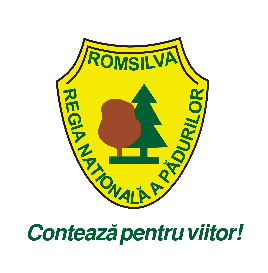                DIRECȚIA SILVICĂ SĂLAJ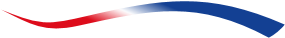 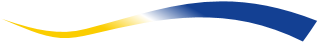 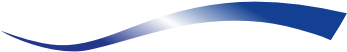                                        Zalău,Str.Tipografilor, Nr.1, Tel.0260/631170,0260/632720                                                                            Fax 0260/633331, E-mail:office@zalau.rosilva.roNr._____/________Memoriu de prezentare
     I. Denumirea proiectului: ,,Modernizare drum forestier Valea Mare din cadrul Ocolului Silvic Ileanda”     II. Titular:     - numele: REGIA NAŢIONALĂ A PĂDURILOR ROMSILVA, DIRECŢIA SILVICĂ SĂLAJ     - adresa poştală: MUN. ZALĂU, STR. TIPOGRAFILOR, NR. 1, JUD. SĂLAJ, cod poştal: 450145     - numărul de telefon, de fax şi adresa de e-mail, adresa paginii de internet: 0260/631170; 0260/633331 direcţiasilvicasalaj@yahoo.com     - numele persoanelor de contact:     • director/manager/administrator: ING. FOGOŞ DĂNUŢ- DIRECTOR     • responsabil pentru protecţia mediului: ING. POP BOGDAN EMIL     III. Descrierea caracteristicilor fizice ale întregului proiect:  un rezumat al proiectului;  Prin lucrările propuse în documentaţia întocmită, se urmăreşte executarea lucrărilor de reparaţii capitale şi modernizare a drumului forestier, având ca scop ridicarea gradului de siguranţă a circulaţiei, asigurarea accesului facil în fondul forestier indiferent de starea vremii şi accesibilizarea masei lemnoase existente în bazinetul pe care acest drum îl deserveşte.Drumul forestier Valea Mare are lungime de 5662 m şi deserveşte 760,25 ha fond forestier, asigurând accesul la parcelele 26-33, 40-47. Drumul forestier are o lăţime cuprinsă între 2,5-4m. Acesta este parţial pietruit, prezentând numeroase deteriorări, care îngreunează accesul în perioadele cu precipitaţii sau în perioadele cu îngheţ dezgheţ, ceea ce impune modernizarea lui.Datorita situatiei actuale a drumului care prezinta numeroase deteriorari accesul autovehiculelor sau utilajelor forestiere este foarte greoaie mai ales in perioadele cu precipitatii sau in perioadele de dezghet. Pentru asigurarea unor conditii optime de circulatie se impune modernizarea lui.Starea santurilor existente, lipsa de continuitate a acestora cat si lipsa totala pe unele tronsoane, pantele transversale si longitudinale necorespunzatoare a platformei a dus la ingreunarea colectarii apelor de suprafata, apa stagnand pe platforma drumului, rezultand de-a lungul timpului degradari accentuate pe o mare parte din traseul acestora.  Pentru evacuarea apelor din santuri, din anumite zone ale traseului drumului supus modernizarii, si pentru a continuiza traseul natural al apelor de suprafata se impune a se realiza podete de diferite dimensiuni si tipuri in functie de fiecare situatie in parte. justificarea necesităţii proiectului;Drumul forestier Valea Mare este inclus în fondul forestier de stat şi este cuprins în amenajamentul silvic al Ocolului Silvic Ileanda, U.P. VII Cormeniş, u.a. 85 D. Drumul forestier are o lungime de 5662 m. Drumul forestier a fost construit în anul 1974 având o durata consumată de peste 45 ani. Având în vedere durata mare de utilizare a drumului forestier (peste 45 ani) se efectuarea lucrărilor de reabilitare şi modernizare pentru a asigura accesul în fondul forestier administrat în orice condiţii de mediu atât a personalului implicat în administrarea fondului forestier cât şi în cazul situaţiilor de urgenţă a echipajelor operative.Valoarea investiţiei;Valoarea lucrărilor de reabilitare a drumului forestier este de 1847270,78 lei fara TVA  perioada de implementare propusă; Termenul de execuţie a lucrărilor este de 14 luni de la emiterea ordinului de începere. planşe reprezentând limitele amplasamentului proiectului, inclusiv orice suprafaţă de teren solicitată pentru a fi folosită temporar (planuri de situaţie şi amplasamente);Conform documentaţie întocmită.     f) o descriere a caracteristicilor fizice ale întregului proiect, formele fizice ale proiectului (planuri, clădiri, alte structuri, materiale de construcţie şi altele).      Se prezintă elementele specifice caracteristice proiectului propus:     - profilul şi capacităţile de producţie;     - descrierea instalaţiei şi a fluxurilor tehnologice existente pe amplasament (după caz);     - descrierea proceselor de producţie ale proiectului propus, în funcţie de specificul investiţiei, produse şi subproduse obţinute, mărimea, capacitatea;  Caracteristici principale ale traseului in plan:- lungime totala: 5662 m - viteza de proiectare: 15 km/ora- constructia se incadreaza in categoria III de drum- tip de drum forestier Secundar- nr. de benzi de circulatie: 1Tinand cont ca drumul proiectat are o parte carosabila de 2.75m si acostamente de 0.375m, au fost prevazute platforme de incrucisare amplasate conform planului de situatie. DRUMURISolutiile de proiectare adoptate au imbinat necesitatea realizarii investitiei cu cerintele incadrarii in parametrii optimi privind urmatoarele aspecte: fiabilitate, siguranta in exploatare, eficienta, costuri reduse, toate in conditiile incadrarii in prevederile reglementarilor de proiectare legale in vigoare si a  Studiului de fezabilitate aprobat. Totodata, s-a incercat respectarea cat mai fidela a traseului existent al drumului.Prin proiectare, parametrii geometrici ai drumului propus pentru modernizare, atat in plan orizontal cat si in plan vertical, vor respecta prevederile din ORDIN nr. 45/27.01.1998, pentru aprobarea Normelor tehnice privind proiectarea, construirea si modernizarea drumurilor, Normativului departamental PD 67/80 privind proiectarea drumurilor forestiere pentru circulatia autovehiculelor si de prevederile Ghidului pentru proiectarea, constructia si intretinerea drumurilor forestiere (Ed. Universitatii "Transilvania" Brasov 2006). In plus, prin prevederile din Tema de proiectare, se impune a se respecta urmatoarele conditii specifice pentru aceasta lucrare, astfel:Traseul in plan se va proiecta in conformitate cu prevederile din Normativului departamental PD 67/80. Caracteristici principale ale traseului in plan:- lungime totala: 5662 m - viteza de proiectare: 15 km/ora- constructia se incadreaza in categoria III de drum- tip de drum forestier Secundar- nr. de benzi de circulatie: 1Profilul longitudinalIn profil longitudinal linia rosie va urmari in principal pantele existente ale terenului. Profilul longitudinal va respecta:- pasul minim de proiectare corespunzator vitezei de proiectare- raze de racordare in plan vertical conform Normativului departamental PD 67/80 Caracteristici principale ale traseului in profil longitudinal:- declivitate minima pmin=0.30% - declivitate maxima pmax=6.20% Profil TransversalProfilul transversal al drumurilor va fi de tip panta unica, avand panta transversala in functie de configuratia terenului, pentru a minimiza volumul de terasamente .Caracteristici principale ale traseului, in profil transversal:- latimea partii carosabile: Bc = 2.75m- latimea acostamentelor:  2 x 0.375m- latimea partii carosabile pe platformele de incrucisare: Bc = 5.50m- latimea platformei drumului: Bp = 3.50 – 6.25mSTRUCTURA  RUTIERAStructura rutiera propusa :Sistem Rutier Nou – SRNstrat de fundatie, h = 15 cm, din balast strat  de uzura, h = 20 cm, din piatra sparta ameste optimalStructura acostamentelor :h = 35 cm, din balast Operatiunile necesare a se efectua, pentru realizarea structurii rutiere a strazilor supuse modernizarii, cuprind urmatoarele categorii de lucrari:  	  - terasamente  	  - strat de fundatie  	  - strat DE uzuraLucrari de colectare si evacuare a apelor pluvialePe lungimea traseului drumului ce urmeaza a fi modernizat, se impune a se realiza lucrari ce au drept scop colectarea, transportul si evacuarea apelor provenite din precipitatii, in afara zonei drumului. In categoria acestor lucrari intra:     	- Amenajare santuri de pamant	- Dispozitive pentru descarcarea santurilor – PodeteAmenajare santuri de pamantAvand in vedere geometria drumului, configuratia terenului si declivitatile posibil a fi realizate se impune realizarea de santuri de pamant.Sapatura la santuri se va realiza manual sau mecanizat, pamantul rezultat din sapatura, o parte se va folosi la realizarea umpluturilor daca pamantul rezultat este corespunzator, iar pamantul in exces se va evacua in afara drumului, dupa care va fi incarcat in auto si transportat la depozitul de pamant. santuri de pamant L= 5940mlDispozitive pentru descarcarea santurilor - Podete	 Pentru evacuarea apelor din santuri, din anumite zone ale traseului drumului supus modernizarii, si pentru a continuiza traseul natural al apelor de suprafata se impune a se realiza podete de diferite dimensiuni si tipuri in functie de fiecare situatie in parte. Podetele proiectate sunt dupa cum urmeaza:Podete tubulare DN1000, 27 buc.Podete dalat tip „D5”, 2 buc.Lucrari de consolidareIn categoria acestor lucrari intra:Fundatie adancita de parapet”L”Anrocamente din piatra bruta	- 	  GabioaneFundatie adancita de parapet”L”Pentru zonele de rambleu cu h<2m s-a proiectat fundatie adancita de parapet, din beton armat cu inaltimea de si 2.0m  executat din tronsoane de 5m.Fundatia zidului de sprijin din beton C25/30se toarna pe un beton de egalizare de 20cm din C8/10. Elevatia zidului de sprijin din beton C25/30are paramentul exterior si interior vertical.Pe coronamentul zidurilor de sprijin de rambleu s-a prevazut montarea de parapet metalic de tip N2, incastrat sau montat cu buloane. -  fundatie adancita de parapet „L” H=2.0m , L=124mAnrocamente din piatra bruta Pentru zonele unde cursul de apa este foarte aproape de terasamentul drumului, pentru a evita eroziunea lui in perioadele de precipitatii abundente, s-au prevazut protectii ale taluzelor cu anrocamente din piatra bruta.anrocamente din piatra bruta, L=643.5 m GabioanePentru zonele de rambleu inalt, zidurile de sprijin s-au proiectat din gabioane cu inaltimea de 2.0 - 3.0 m.    - materiile prime, energia şi combustibilii utilizaţi, cu modul de asigurare a acestora;  Materiile prime necesare pentru realizarea proiectului de modernizare sunt reprezentate în general de agregate naturale (balast şi pietriş) care provin de la firmele autorizate din zonă. Celelalte materiale de construcţii necesare sunt procurate de la furnizorii autorizaţi de materiale de construcţii.   - racordarea la reţelele utilitare existente în zonă; 	Nu este cazul;    - descrierea lucrărilor de refacere a amplasamentului în zona afectată de execuţia investiţiei;	Suprafaţa necesară pentru organizarea de şantier este amplasata în curtea cantonului Silvic Cormenis. Zona în care se vor depozita materialele de construcţii pana la punerea în opera se va curaţa la finalul lucrărilor. Totodată în zona drumului nu se vor depozita materiale de construcţii sau resturi de materiale.   - căi noi de acces sau schimbări ale celor existente;	Accesul la drumul forestier se face din drumul forestier Cormeniş.   - resursele naturale folosite în construcţie şi funcţionare;	  Agregatele naturale (balast şi pietriş) provin de la firmele autorizate din zonă. În procesul de construcţii nu vor fi folositea alte resurse minerale.   - metode folosite în construcţie/demolare; 	Lucrările de modernizare a drumului forestier se vor executa conform proiectului tehnic.    - planul de execuţie, cuprinzând faza de construcţie, punerea în funcţiune, exploatare, refacere şi folosire ulterioară;  	Planul lucrărilor de execuţie este cuprins în proiectul tehnic.   - relaţia cu alte proiecte existente sau planificate;	Lucrările de reabilitare şi modernizare a drumului forestier Valea Mare, sunt amplasate în continuarea Lucrărilor de reabilitare şi modernizare a drumului forestier Cormeniş pentru a accesibiliza întregul bazinet forestier.   - detalii privind alternativele care au fost luate în considerare;	La întocmirea proiectului tehnic au fost luate în considerare variante alternative privind materialele ce vor fi puse în opera, alegându-se varianta optimă.       - alte activităţi care pot apărea ca urmare a proiectului (de exemplu, extragerea de agregate, asigurarea unor noi surse de apă, surse sau linii de transport al energiei, creşterea numărului de locuinţe, eliminarea apelor uzate şi a deşeurilor);  	Nu este cazul;   - alte autorizaţii cerute pentru proiect.  	Nu este cazul;   IV. Descrierea lucrărilor de demolare necesare:     - planul de execuţie a lucrărilor de demolare, de refacere şi folosire ulterioară a terenului;  	Conform proiectului tehnic întocmit, având în vedere faptul că este vorba de un drum forestier existent ce necesită a fi reabilitat, este necesar a se demola doar podeţele tubulare şi cele dalate existente ce vor fi înlocuite cu altele noi;   - descrierea lucrărilor de refacere a amplasamentului; 	Nu este cazul;    - căi noi de acces sau schimbări ale celor existente, după caz;	Nu este cazul;      - metode folosite în demolare;  	Conform proiectului tehnic întocmit, demolarea podeţelor tubulare şi a celor dalate se va face cu mijloace specifice;   - detalii privind alternativele care au fost luate în considerare;	Având în vedere expertiza tehnica efectuată, este obligatoriu ca podeţele tubulare existente să fie înlocuite, ne existând posibilitatea reparării acestora.      - alte activităţi care pot apărea ca urmare a demolării (de exemplu, eliminarea deşeurilor).Constructorul va avea in vedere ca pe tot parcursul executarii lucrarilor sa pastreze zona in perfecta stare de curatenie. Eventualele deseuri ce ar putea rezulta vor fi depozitate in recipienti si duse la o rampa de gunoi autorizata. Aceasta sarcina cade in seama executantului, deoarece la terminarea lucrarilor zona va fi predata către beneficiar curata.Se vor amenaja  spatii pentru  stocare  temporara a deseuri rezultate  din lucrarile  de constructie  si se va realiza o colectare selectiva si controlata a deseurii eliminare/valorificare prin firme autorizate si specializate pe baza de contract.   V. Descrierea amplasării proiectului:     - distanţa faţă de graniţe pentru proiectele care cad sub incidenţa Convenţiei privind evaluarea impactului asupra mediului în context transfrontieră, adoptată la Espoo la 25 februarie 1991, ratificată prin Legea nr. 22/2001, cu completările ulterioare;  	Nu este cazul;   - localizarea amplasamentului în raport cu patrimoniul cultural potrivit Listei monumentelor istorice, actualizată, aprobată prin Ordinul ministrului culturii şi cultelor nr. 2.314/2004, cu modificările ulterioare, şi Repertoriului arheologic naţional prevăzut de Ordonanţa Guvernului nr. 43/2000 privind protecţia patrimoniului arheologic şi declararea unor situri arheologice ca zone de interes naţional, republicată, cu modificările şi completările ulterioare;  	Nu este cazul;   - hărţi, fotografii ale amplasamentului care pot oferi informaţii privind caracteristicile fizice ale mediului, atât naturale, cât şi artificiale, şi alte informaţii privind:     • folosinţele actuale şi planificate ale terenului atât pe amplasament, cât şi pe zone adiacente acestuia;     • politici de zonare şi de folosire a terenului;     • arealele sensibile;     - coordonatele geografice ale amplasamentului proiectului, care vor fi prezentate sub formă de vector în format digital cu referinţă geografică, în sistem de proiecţie naţională Stereo 1970;     - detalii privind orice variantă de amplasament care a fost luată în considerare.	Având în vedere faptul că proiectul propune reabilitarea unui drum forestier existent, nu pot fi luate în considerare alte variante de amplasament.   VI. Descrierea tuturor efectelor semnificative posibile asupra mediului ale proiectului, în limita informaţiilor disponibile:     A. Surse de poluanţi şi instalaţii pentru reţinerea, evacuarea şi dispersia poluanţilor în mediu:     a) protecţia calităţii apelor:     - sursele de poluanţi pentru ape, locul de evacuare sau emisarul; Apele meteorice rezultate de pe sectorul de drum studiat se vor colecta prin santurile laterale.Nivelul apelor subterane nu a putut fi interceptat in forajele executate la adancimea de 0.90 - 1.00 m, dar pot aparea infiltratii de apa.Avand in vedere faptul ca apele rezultate de pe suprafata obiectivului nu sunt ape reziduale, nu sunt necesare statii sau instalatii de epurare ale acestor ape.Apa folosita la diferite procese tehnologice (curatarea suprafetelor, udarea suprafetelor s.a.) va fi apa curata conform STAS 790 – 84 si nu reprezinta sursa de poluare in urma folosirii ei la respectivele lucrari.    - staţiile şi instalaţiile de epurare sau de preepurare a apelor uzate prevăzute;	Nu este cazul;   b) protecţia aerului:     - sursele de poluanţi pentru aer, poluanţi, inclusiv surse de mirosuri;    - instalaţiile pentru reţinerea şi dispersia poluanţilor în atmosferă;  Obiectivul, la darea lui in folosinta nu va produce noxe care ar putea polua aerul.In timpul exploatarii tronsonului rutier, noxe ar putea rezulta de la esapamentul autovehiculelor care circula in zona. Impactul datorat emisiilor poluante si altor surse de disconfort generate prin functionarea utilajelor specifice in perioada lucrarilor de executie, va fi local si de scurta durata, in special in faza de executie.Se vor folosi utilaje performante care nu produc pierderi de substante  poluante in timpul functionarii si se vor opri motoarele utilajelor si/sau autoutilitarelor pe durata pauzelor  pentru  diminuarea  poluarii  aerului.Se vor lua masuri de protejare a solului prafos decopertat si depozitat  pe marginea santului pentru evitarea antrenarii particulelor de praf in aer. Pe caile  de  acces  se  va  rula  cu  viteza  scazuta  pentru  a se  evita  incidentele,  ridicarea  prafului, zgomotul, etc.;  in  perioadele   de  trafic  intens  (transport  materiale,   etc.),  in  conditii  meteo  de uscaciune  se vor stropi caile de acces.Avand in vedere cele de mai sus nu sunt necesare lucrari sau instalatii pentru epurarea aerului, emanatiile incadrandu – se in limitele maxime admise ale STAS 12574/87.   c) protecţia împotriva zgomotului şi vibraţiilor:     - sursele de zgomot şi de vibraţii;     - amenajările şi dotările pentru protecţia împotriva zgomotului şi vibraţiilor;  Obiectivul in sine nu poate produce zgomote sau vibratii care ar putea polua zona. Pe carosabil a fost prevazut un strat de uzura din piatra sparta ce duce la o circulatie cu un nivel de zgomot scazut.Pe perioada exploatarii zgomotelor sau vibratiile pot fi produse de catre autovehicule care circula pe drumurile proiectate, aceste zgomote regasindu–se pe intregul drum si se pot incadra in limitele maxime ale STAS 10009/88. Impactul datorat zgomotul si alte surse de disconfort generate prin functionarea utilajelor specifice in perioada lucrarilor de executie, va fi local si de scurta durata, in special in faza de executie.Se vor folosi utilaje performante care nu genereaza  zgomot  peste limitele admise; se vor opri motoarele utilajelor si/sau autoutilitarelor pe durata pauzelor pentru diminuarea poluarii aerului si fonice.Lucrarea in ansamblul ei s-a conceput astfel incat sa asigure conditii optime de lucru pentru muncitori.   d) protecţia împotriva radiaţiilor:     - sursele de radiaţii;     - amenajările şi dotările pentru protecţia împotriva radiaţiilor;  Pe timpul executarii lucrarilor constructorul nu va lucra cu substante radioactive sau cu aparate care ar putea produce radiatii, de aceea nu sunt necesare lucrari sau masuri pentru protectia impotriva radiatiilor.   e) protecţia solului şi a subsolului:     - sursele de poluanţi pentru sol, subsol, ape freatice şi de adâncime;     - lucrările şi dotările pentru protecţia solului şi a subsolului;  Lucrarile de terasamente se executa in sapatura sprijinita, inchisa, pamantul evacuat urmand a fi transportat si depozitat la o groapa de depozitare a pamantului. Caracteristice lucrarilor de terasamente nu vor avea un impact negativ asupra solului si subsolului.Proiectul necesita curatarea de vegetatie a amplasamentelor, precum si executarea de lucrari de excavatii cu ajutorul unor masini grele. Practicile neadecvate de constructie si de protectie a solului pot accelera eroziunea, provocand instabilitate a solului si alunecari de teren in zonele afectate, ce pot determina poluarea apei prin siroiri in ape de suprafata. Se poate anticipa ca lucrarile de excavatii de pe traseele proiectate vor conduce la o crestere temporara a eroziunii solului, pana la refacerea vegetatiei. Se anticipeaza aplicarea unui program de refacere activa a vegetatiei de pe amplasament in zonele expuse la eroziune (ex. versanti si maluri de rau). In prima faza a proiectului s-a tinut cont de prevenirea eroziunii si a sedimentarilor necontrolate. Reconstruirea si realizarea in totalitate a sistemului de colectare si  deversare a apelor pluviale, din sectoarele de drum existent si nou, va reduce eroziunea solului. Pe durata executiei lucrarilor vor fi adoptate solutii adecvate pentru limitarea eroziunii solului: stabilirea de sectoare de lucru de 1 sau 2  km; decaparea se va realiza in straturi succesive, protejarea taluzurilor prin insamantarea cu iarba, reconstructia ecologica a suprafetelor expuse eroziunii pe parcursul lucrarilor. In afara eroziunii, solurile pot fi contaminate prin deversari accidentale de combustibili, lubrifianti si substante chimice (ex. detergenti si vopseluri). Riscul acestor accidente va fi insa drastic redus prin utilizarea unor mijloace adecvate de depozitare si utilizarea de proceduri de manevrare corespunzatoare. Implementarea acestor masuri va reduce la minimum impactul.Alte surse posibile de poluare a solului sunt reprezentate de depozitarea deseurilor de toate tipurile (menajere, industriale - fier - beton, cofraje, betoane etc), grupuri sanitare, din zona punctelor de lucru.In perioada de executie se va evita degradarea solului pe suprafete mai mari decat cele necesare, prin utilizarea unor tehnologii corespunzatoare si prin urmarirea stricta a disciplinei de lucru. Deasemenea, pamantul rezultat din sapatura va fi folosit la umpluturi.    f) protecţia ecosistemelor terestre şi acvatice:     - identificarea arealelor sensibile ce pot fi afectate de proiect;     - lucrările, dotările şi măsurile pentru protecţia biodiversităţii, monumentelor naturii şi ariilor protejate;  Prin natura amplasamentului, drumul forestier propus reabilitarii traverseaza si/sau se invecineaza cu situri Natura 2000, dupa cum urmeaza: Situl Natura 2000 – ROSCI0314 – Lozna, este in suprafata de 10.214,01 ha.ROSCI 0314 – Lozna cu o suprafata de 10248 ha este situat pe teritoriul administrative al comunelor Babeni, Ileanda, Lozna , Rus, Surduc. Pe suprafata sa sunt prezente urmatoarele tipuri de habitate: Paduri de fag de tip Luzulo-Fagetum cod 9110 ; cod - 9130 - Paduri de fag de tip AsperuloFagetum; cod - 9170 - Paduri de stejar cu carpen de tip Galio-Carpinetum; cod - 91M0 - Paduri balcano-panonice de cer si gorun; cod - 91Y0 - Paduri dacice de stejar si carpen. Paduri de fag de tip Luzulo-FagetumPadurile de fag de soluri acide sunt larg raspandite in aceasta regiune, fiind prezente, indeosebi in etajul dealurilor inalte si mai rar in etajul montan inferior, la peste 600-700 m altitudine, pe soluri cu reactie acida dezvoltate pe nisipuri, gresii silicioase, roci vulcanice acide (andezite, granodiorite) sau sisturi cristaline.
 	Cambisolurile districe (solurile brune acide) si luvisolurile albice de culoare palida galben-deschis (din cauza saraciei relative in nutrienti) sunt intalnite in subasmentul acestor paduri. Exista destul de numeroase situatii, indeosebi in areale mai ploioase aflate la limita inferioara a nevoilor fagetelor, in care plantele specifice habitatului padurilor de fag carpatine (91V0) lipsesc cu desavarsire, fiind prezente doar specii caracteristice solurilor acide comune, cum ar fi:Paiusurile mari de padureFlocosica de padureMacrisul iepureluiTrestioara lanoasaFeriga piciorul lupuluiDesampsia flexibila.Exista totusi aici si un tip de padure specific carpatina, edificat de covoarele galbene ale unei plante endemice iubitoare de soluri acide, vulturica carpatina (sau cu frunze rotunde). Fagetele acidofile de tip central european din dealurile inalte detin mult carpen si gorun in compozitia lor, alaturi de cires salbatic, paltin, jugastru, mesteacan, plop tremurator, pe cand cele din etajul montan inferior sunt de foarte multe ori pure, cu putine alte specii in amestec, deosebita fiind in unele situatii aparitia bradului alb. Spre altitudinile mai inalte, in jur de 1200-1400 metri, fagul incepe sa se amestece cu molidul.Paduri de fag de tip AsperuloFagetumPadurile de fag de soluri neutre din Europa Centrala sunt destul de rare in Carpatii romanesti si dealurile inalte adiacente, fiind inlocuite pe scara larga de catre fagetele carpatice (habitatul 91V0). Totusi, exista situatii, mai ales in cazul arealelor cu precipitatii aflate la limita inferioara pentru fagete, in care speciile central-europene sunt dominante iar cele endemice Carpatilor lipsesc. Fagetele central-europene sunt destul de bogate in specii, desi de cele mai multe ori acestea nu reprezinta raritati. In amestec cu fagul apare des carpenul, iar la altitudini mai joase si gorunul. Cele mai bine conservate fagete din arealele de munte au in compozitia lor mult brad si chiar tisa, alaturi de mesteacan, plop tremurator, cires salbatic, tei pucios, paltin de munte, paltin de camp, ulm de munte, sorb, scorus. Arbustii sunt densi in cazul in care padurea nu este intens gospodarita, mai frecventi fiind caprifoiul negru, caprifoiul rosu, salba raioasa, salba moale, socul rosu, socul negru, lemnul cainesc. Covorul ierbaceu este foarte bogat in specii central-europene si eurosiberiene, numeroase dar fara nici un colorit regional:Urzica moarta galbenaSanziana lui SchulterVinaritaDentarita cu bulbiMeisorul uniflorPastita albaFeriga comunaFeriga austriacaLintea de primavara (ginusele), etc.Fagetele neutrofile central-europene sunt intalnite insular pe calcare, sisturi marnoase, gresii calcaroase, roci cristaline bazice (numite amfibolite), roci vulcanice bazice (bazalte), pe care apare un strat destul de subtire si lesne erodabil de cambisol eutric (sol brun bazic) sau luvisol.Paduri de stejar cu carpen de tip Galio-Carpinetum Paduri de gorun și carpen din cadrul arealului central-european al fagului, dominate de Quercus petraea. Sunt incluse si padurile asemanatoare de stejar si tei din regiunile est-europene, cu climat continental. Asociația Carici pilosae - Carpinetum este o vicarianta vest-carpatica a lui Galio sylvatici – Carpinetum Oberdorfer 1957, din Europa centrala. Padurile de sleau de la noi, cuprinse in acest habitat, se caracterizeaza prin prezenta constanta a fagului (chiar in raport de codominanta cu gorunul si carpenul) precum si prin absenta lui Galium sylvaticum si a speciilor diferentiale sud-est-carpatice (Lathyrus hallersteini, Arum orientale, Fagus orientalis, F. taurica).Habitatul necesita mentinerea proportiei echilibrate intre speciile dominante (carpen, gorun, fag) și promovarea regenerarii naturale a gorunului.Paduri balcano-panonice de cer si gorunHabitatul reprezinta padurile sub-continentale și xero-termofile de cer (Quercus cerris), gorun (Q. petraea), garnița (Q. frainetto) și alte specii de stejari, din Campia Panonica, dealurile si campiile din SV Romaniei, nordul Balcanilor, NE Greciei, Anatolia si muntii de mica inaltime cu arțar tataresc (Acer tataricum). Padurile sunt distribuite la altitudini reduse (intre 250 și 600 m), pe substrate diferite (calcare, andezite, bazalt, loess, argila), cu soluri brune, slab acide.Pentru menținerea starii favorabile de conservare a habitatului, sunt necesare masuri precum limitarea taierilor la cele de conservare care sa promoveze regenerarea speciilor de stejari (gorun, garnita, cer), interzicerea accesului auto si a colectarii plantelor ierboase cu valoare economica, controlul pasunatului și al incendierilor.Paduri dacice de stejar si carpenHabitatul include: paduri de Carpinus betulus si diverse specii de Quercus, din zona colinara și submontana a Carpatilor Orientali si Meridionali; paduri extrazonale de stejar si carpen din arealul moesiac a lui Quercion frainetto, din zona silvostepei panonice si pontice. Padurile se caracterizeaza printr-un amestec de specii submediteraneene, caracteristice pentru Quercion frainetto, si/sau prin prezența speciilor pontice, in est.Pentru menținerea habitatului, sunt necesare masuri de conservare care sa controleze taierile legale sau ilegale ale arborilor, plantarea speciilor din afara arealului natural, recoltarea speciilor rare, pașunatul și incendierile. In anumite zone se impun: controlul activitaților turistice, promovarea regenerarii naturale a padurilor, in special a speciilor de stejari.Situl Natura 2000 – Situl ROSPA0114 – Cursul Mijlociu al Somesului Arii Protejate, este in suprafata de 33.208,40 ha.Aria naturala se intinde in extremitatea vestica a judetului Salaj si cea sudica a Maramuresului, ocupand teritoriile administrative ale comunelor Benesat, Babeni, Cristolt, Ileanda, Letca, Lozna, Napradea, Rus, Somes-Odorhei, Surduc si Salatig si cele ale oraselor Jibou si Cehu Silvaniei (din judetul Salaj); precum si cele ale comunelor Miresu Mare si Valea Chioarului; si cel al orasului Ulmeni din judetul Maramures. Situl se afla in aproperea drumului national DN1H care leaga municipiul Zalau de Jibou.Situl „Cursul mijlociu al Somesului” a fost declarat arie de protectie speciala avifaunistica prin Hotararea de Guvern nr.971 din 2011 (privind modificarea si comletarea HG 1284/2007, cu privire la instituirea ariilor de protectie speciala avifaunistica, ca parte integranta a retelei ecologice europene Natura 2000 in Romania) si se intinde pe o suprafata de 33.258, 90 hectare.Aria protejata (incadrata in bioregiunea continentala a Patformei Somesene, pe cursul mijlociu al raului Somes si a afluentilor sai din acest bazin) reprezinta o zona naturala (pajisti naturale, pasuni, paduri de lunca, helestee, terenuri arabile si culturi) ce asigura conditii de hrana, cuibarit si vietuire pentru mai multe specii de pasari migratoare, de pasaj sau sedentare. AvifaunaLa baza desemnarii sitului se afla mai multe specii de pasari protejate la nivel european (prin directivele 147/CE din 30 noiembrie 2009 si 79/409/CEE din 2 aprilie 1979 - privind conservarea pasarilor salbatice) sau aflate pe lista rosie a IUCNSpecii de pasari semnalate in arealul sitului: uliu porumbar (Accipiter gentilis), starc cenusiu (Ardea cinerea), rata mare (Anas platyrhynchos) lacarul mare (Acrocephalus arundinaceus), lacar-de-mlastina (Acrocephalus palustris), lacar-de-lac (Acrocephalus scirpaceus), fluierar de munte (Actitis hypoleucos), pitigoi motat (Aegithalos caudatus), ciocarlie-de-camp (Alauda arvensis), rata mare (Anas platyrhynchos), pescarus albastru (Alcedo atthis), fasa-de-camp (Anthus campestris), fasa de padure (Anthus trivialis), acvila tipatoare mica (Aquila pomarina), starc cenusiu (Ardea cinerea), ciuf-de-padure (Asio otus), cucuvea (Athene noctua), bufnita (Bubo bubo), sorecar comun (Buteo buteo), caprimulg (Caprimulgus europaeus), canepar (Carduelis cannabina), sticlete (Carduelis carduelis), florinete (Carduelis chloris), scatiu (Carduelis spinus), cojoaica de padure (Certhia familiaris), prundasul gulerat mic (Charadrius dubius), chirighita-cu-obraz-alb (Chlidonias hybridus), barza alba (Ciconia ciconia), serpar (Circaetus gallicus), erete-de-stuf (Circus aeruginosus), botgros (Coccothraustes coccothraustes), porumbel de scorbura (Columba oenas), porumbel gulerat (Columba palumbus), corb (Corvus corax), prepelita (Coturnix coturnix), cristei de camp (Crex crex), cuc (Cuculus canorus), lastun de casa (Delichon urbica), ciocanitoarea de stejar (Dendrocopos medius), ciocanitoarea pestrita mica (Dendrocopos minor), ciocanitoare neagra (Dryocopus martius), presura galbena (Emberiza citrinella), soimul randunelelor (Falco subbuteo), vanturel rosu (Falco tinnunculus), acvila pitica (Hieraaetus pennatus), starc pitic (Ixobrychus minutus), sfrancioc (Lanius excubitor), sfrancioc rosiatic (Lanius collurio), sfranciocul cu frunte neagra (Lanius minor), grelusel-de-zavoi (Locustella luscinioides), ciocarlie-de-padure (Lullula arborea), prigoare (Merops apiaster), presura sura (Miliaria calandra), grangur (Oriolus oriolus), ciuf-pitic (Otus scops), potarniche (Perdix perdix), viespar (Pernis apivorus), ciocanitoarea verzuie (Picus canus), mugurar (Pyrrhula pyrrhula), lastun de mal (Riparia riparia), sitar de padure (Scolopax rusticola), turturica (Streptopelia turtur), huhurez-mic (Strix aluco), huhurez-mare (Strix uralensis), fluierar cu picioare verzi (Tringa nebularia), pupaza (Upupa epops) sau nagat (Vanellus vanellus).   g) protecţia aşezărilor umane şi a altor obiective de interes public:     - identificarea obiectivelor de interes public, distanţa faţă de aşezările umane, respectiv faţă de monumente istorice şi de arhitectură, alte zone asupra cărora există instituit un regim de restricţie, zone de interes tradiţional şi altele;     - lucrările, dotările şi măsurile pentru protecţia aşezărilor umane şi a obiectivelor protejate şi/sau de interes public;  Lucrarile prin utilitatea lor si prin modul in care au fost proiectate servesc la asigurarea unei circulatii fluide, sigure in zona si la cresterea activitatilor de exploatare in conditii de siguranta.Lucrarile ce sunt necesare nu impun exproprieri. In zona unde se vor executa lucrarile nu sunt monumente istorice si de arhitectura sau zone de interes public de aceea nu este necesar a se lua masuri de protectia acestor factori.Traseul proiectat va fi delimitat cu bariere de intrare si iesire, fiind interzisa circulatia necontrolata fara acceptul ROMSILVA – DIRECTIA SILVICA SALAJ.   h) prevenirea şi gestionarea deşeurilor generate pe amplasament în timpul realizării proiectului/în timpul exploatării, inclusiv eliminarea:     - lista deşeurilor (clasificate şi codificate în conformitate cu prevederile legislaţiei europene şi naţionale privind deşeurile), cantităţi de deşeuri generate;     - programul de prevenire şi reducere a cantităţilor de deşeuri generate;     - planul de gestionare a deşeurilor;  Constructorul va amenaja  spatii pentru  stocare  temporara a deseurilor rezultate  din executarea lucrarilor  de constructie. Se va realiza o colectare selectiva si controlata a deseurilor eliminare/valorificare prin firme autorizate si specializate pe baza de contract.Din activitatea de construcţii vor rezulta doar deşeuri menajere.   i) gospodărirea substanţelor şi preparatelor chimice periculoase:     - substanţele şi preparatele chimice periculoase utilizate şi/sau produse;     - modul de gospodărire a substanţelor şi preparatelor chimice periculoase şi asigurarea condiţiilor de protecţie a factorilor de mediu şi a sănătăţii populaţiei.  Avand in vedere specificul lucrarilor ce se vor realiza, acestea nu se vor executa cu substante toxice si periculoase, de aceea nu este necesara prevederea unor masuri speciale in acest scop.   B. Utilizarea resurselor naturale, în special a solului, a terenurilor, a apei şi a biodiversităţii.     VII. Descrierea aspectelor de mediu susceptibile a fi afectate în mod semnificativ de proiect:     - impactul asupra populaţiei, sănătăţii umane, biodiversităţii (acordând o atenţie specială speciilor şi habitatelor protejate), conservarea habitatelor naturale, a florei şi a faunei sălbatice, terenurilor, solului, folosinţelor, bunurilor materiale, calităţii şi regimului cantitativ al apei, calităţii aerului, climei (de exemplu, natura şi amploarea emisiilor de gaze cu efect de seră), zgomotelor şi vibraţiilor, peisajului şi mediului vizual, patrimoniului istoric şi cultural şi asupra interacţiunilor dintre aceste elemente. Natura impactului (adică impactul direct, indirect, secundar, cumulativ, pe termen scurt, mediu şi lung, permanent şi temporar, pozitiv şi negativ);     - extinderea impactului (zona geografică, numărul populaţiei/habitatelor/speciilor afectate);     - magnitudinea şi complexitatea impactului;     - probabilitatea impactului;     - durata, frecvenţa şi reversibilitatea impactului;     - măsurile de evitare, reducere sau ameliorare a impactului semnificativ asupra mediului;     - natura transfrontalieră a impactului.  	Nu există elemente de mediu susceptibile a fi afectate în mod semnificativ de proiectul de modenizare a drumului forestier.    VIII. Prevederi pentru monitorizarea mediului - dotări şi măsuri prevăzute pentru controlul emisiilor de poluanţi în mediu, inclusiv pentru conformarea la cerinţele privind monitorizarea emisiilor prevăzute de concluziile celor mai bune tehnici disponibile aplicabile. Se va avea în vedere ca implementarea proiectului să nu influenţeze negativ calitatea aerului în zonă.  Se va institui un program de monitorizare calitate mediu atat in timpul derularii executiei proiectului cat si in timpul functionarii care va cuprinde monitorizarea :- calitatii apelor uzate :- ape uzate deversate la evacuarea conform NTPA001/2005- calitatea aerului:- emisii de CO,SO2, NOx la limite proprietate- pulberi in suspensie- zgomot- la limite proprietate- in instalatii.   IX. Legătura cu alte acte normative şi/sau planuri/programe/strategii/documente de planificare:  Justificarea încadrării proiectului, după caz, în prevederile altor acte normative naţionale care transpun legislaţia Uniunii Europene: Directiva 2010/75/UE (IED) a Parlamentului European şi a Consiliului din 24 noiembrie 2010 privind emisiile industriale (prevenirea şi controlul integrat al poluării), Directiva 2012/18/UE a Parlamentului European şi a Consiliului din 4 iulie 2012 privind controlul pericolelor de accidente majore care implică substanţe periculoase, de modificare şi ulterior de abrogare a Directivei 96/82/CE a Consiliului, Directiva 2000/60/CE a Parlamentului European şi a Consiliului din 23 octombrie 2000 de stabilire a unui cadru de politică comunitară în domeniul apei, Directiva-cadru aer 2008/50/CE a Parlamentului European şi a Consiliului din 21 mai 2008 privind calitatea aerului înconjurător şi un aer mai curat pentru Europa, Directiva 2008/98/CE a Parlamentului European şi a Consiliului din 19 noiembrie 2008 privind deşeurile şi de abrogare a anumitor directive, şi altele).  Activitatile specifice se desfasoara in conformitate cu legislatia de mediu in vigoare, in concordanta cu standardele UNIUNII EUROPENE prin prevederile Directivelor corespunzatoare.Se va menţiona planul/programul/strategia/documentul de programare/planificare din care face proiectul, cu indicarea actului normativ prin care a fost aprobat.     X. Lucrări necesare organizării de şantier:     - descrierea lucrărilor necesare organizării de şantier;     - localizarea organizării de şantier;     - descrierea impactului asupra mediului a lucrărilor organizării de şantier;     - surse de poluanţi şi instalaţii pentru reţinerea, evacuarea şi dispersia poluanţilor în mediu în timpul organizării de şantier;     - dotări şi măsuri prevăzute pentru controlul emisiilor de poluanţi în mediu.  Pentru realizarea organizarii de santier se vor respecta urmatoarele: se vor realiza grupuri sanitare ecologice pentru muncitori; imprejmuirea incintei cu panouri metalice;amenajare de platforme balastate-pietruite pentru organizarea spatiilor specifice lucrarilor de santier, amplasarea de baraci pentru personal si pentru depozitarea materialelor;amenajarea utilitatilor pentru organizarea de santier respectiv alimentare cu apa potabila, energie electrica;in incinta santierului se va amenaja un punct de spalare a rotilor pentru ca la iesirea din santier sa nu afecteze strazile (in anotimpul ploios);betoanele se vor prelua de la statiile de preparare betoane specifice si autorizate;mijloacele de transport vor fi asigurate astfel incat sa nu existe pierderi de material, autovehiculele folosite la constructii vor avea inspectia tehnica efectuata prin Statii de Inspectie Tehnica autorizate;toate vehiculele si echipamentele mecanice folosite vor fi prevazute cu amortizoare de zgomot, iar echipamentele fixe vor fi pe cat posibil introduse in incinte izolate acustic;depozitarea materialelor de constructie si a solului vegetal decopertat se va face in zone special amenajate;pamantul excavat va fi folosit ca material de umplutura;deseurile rezultate din executia proiectului (materiale de constructii) vor fi colectate selectiv pe categorie de deseu si depozitate in locuri special amenajate, pana la depozitarea finala a acestora - la depozitul de deseuri a localitatii a celor nevalorificabile sau pana la predarea catre societati specializate in valorificarea acestora (deseuri metalice, lemn, etc.) a celor valorificabile;dupa incheierea lucrarilor se va face curatarea terenului de pamant, betoane, praf ciment, nisip, agregate minerale (pietris, balast), transportarea acestora in locuri indicate de catre Primarie.Materialele de constructie se vor procura gradual, functie de etapa din graficul de executie a lucrarilor care se deruleaza. Betonul se va aduce de la statia de betoane. Strada/drumul pe care este amplasata organizarea de santier permite accesul mijloacelor de transport, camioane si betoniere, fara intreruperea traficului in zona.In zona studiata nu exista retele de utilitati. Investitia ce face obiectul prezentei documentatii, prin caracterul tehnologic de intretinere si exploatare, nu foloseste utilitati si deci nu impune realizarea de retele de utilitati. Organizarea de santier este interzisa a se realiza in interiorul ariilor naturale protejate si se va realiza exclusiv pe terenului stabilit prin proiect pentru amplasare organizare de santier.In faza de executie a lucrarilor, se impune ca in zona organizarii de santier sa existe utilitati pentru deservirea constructiilor si salariatiilor, pe toata durata de executie.In aceste conditii, in categoria utilitatilor sunt cuprinse urmatoarele:- retea de apa potabila; - retea de electricitate;Pentru a beneficia de aceste utilitati, executantul va intocmi documentatii tehnice de amenajare pentru zona de amplasare a organizarii de santier. In baza acestor documentatii va obtine autorizatia de executiei si dreptul de a se bransa la retelele de utilitati din zona.La executarea lucrarilor, executantul si beneficiarul vor respecta toate prevederile specifice naturii lucrarilor cuprinse in normele departamentale.O atentie deosebita va fi acordata evaluarii impactelor pentru diferite grupuri ce pot fi afectate, precum copii, oameni la locul de munca, spitale, pietoni, biciclisti, ca si asupra spatiilor comerciale, zonelor de agrement sau care prezinta interes din punct de vedere turistic, precum si a zonelor care prezinta interes din punct de vedere al conservarii biodiversitatii.Evaluarea impactului asupra mediului va cuprinde o serie de procedee specifice fiecarei componente mentionate anterior si va fi realizata atat pentru faza de executie cat si pentru cea de exploatare a drumului.Pentru prevenirea si reducerea impactului negativ asupra mediului se vor lua masuri atat in perioada de constructie cat si in perioada de exploatare. In acest caz pot fi identificate trei tipuri principale de poluanti:- poluanti in aer;- deseuri si reziduuri;- zgomote si vibratii.Impactul asupra mediului poate fi impartit in doua categorii : efecte locale, pe termen scurt in perioada de constructie efecte pe termen lung in perioada de exploatare.Masuri de prevenire si protectie a mediului in perioada de constructie Se poate sintetiza o lista a principalelor probleme potentiale induse de perioada de constructie: Nu este posibila o localizare exacta a santierelor si fazelor de functionare a acestora. Astfel masurile de atenuare sunt cele general valabile. Unele dintre ele sunt tipice pentru toate sectiunile: - managementul traficului: planificarea locatiei / masuri de administrare care sa fie afisate; - reducerea vitezei; - aplicarea apei pe drumuri si pavaje de constructii pentru a preveni emisii de praf; - zone cu activitati ce produc praf ar trebui izolate; - refolosirea materialului ramas de la reabilitare pe cat posibil – acolo unde este cazul; - reabilitarea variantelor ocolitoare dupa finalizarea lucrarilor; - programarea activitatiilor desfasurate langa cursurile de apa pentru perioada uscata; - resturile din constructii, combustibili si alte lichide, trebuie deversate in mod corespunzator; - depozitarea materialelor periculoase in zona santierului si folosirea lor trebuie sa fie corespunzatoare; - protejarea evacuarii impotriva apelor curgatoare; - refacerea vegetatiei pe zonale afectate precum gropi de imprumut si zone de depozitare; - refacerea vegetatiei imediat dupa finalizarea lucrarilor; - refacerea terenului folosit cu spatii verzi sau intrebuintari agricole; - prevenirea poluarii apei si solului.Lucrarile de terasamente determina antrenarea unor particule fine de pamant care pot ajunge in apele de suprafata. Manipularea si punerea in opera a materialelor de constructii (beton, agregate, etc.) determina emisii specifice fiecarui tip de material si fiecarei operatii de constructie. Datorita volumului redus al acestor emisii  nu pot rezulta cantitati importante de asemenea pulberi deversate.In cazul traversarii cursurilor de apa mici se produce o poluare mecanica cu suspensii rezultate din sapaturi, avand in vedere latimile reduse ale albiilor si durata de executie scurta aceste poluari sunt neglijabile.  Platforma organizarii de santier va fi realizata astfel incat apa meteorica sa fie si ea colectata printr-un sistem de santuri, unde sa se poata produce o sedimentare inainte de descarcare.   In faza actuala nu se cunosc constructorii care vor executa lucrarile. Acestia vor solicita Inspectoratului de Protectia Mediului, autorizatii pentru functionarea bazelor de productie. In acest moment nu se pot cuantifica pierderile de materiale sau combustibili in timpul procesului de executie, care ar putea fi spalate de ploi si ar putea ajunge apoi in apele de suprafata sau s-ar infiltra in freatic.In fazele de executie, apele pluviale, care pot fi incarcate cu pulberi purverulente datorate prezentei depozitelor temporare de materiale, pot fi deversate in cursurile naturale de apa in conditiile respectarii prevederilor NTPA 001/2002 aprobate prin HG nr.188/2002, si a conditiilor impuse de Apele RomaneExecutia lucrarilor constituie, pe de o parte, o sursa de emisii de praf, iar pe de alta parte, sursa de emisie a poluantilor specifici arderii combustibililor fosili (produse petroliere distilate) atat in motoarele utilajelor necesare efectuarii acestor lucrari, cat si ale mijloacelor de transport folosite. Instalatiile de alimentare cu carburanti si de intretinere a utilajelor de transport sunt surse de poluare asupra aerului. Aceste instalatii trebuiesc verificate periodic in timpul functionarii din punct de vedere al protectiei mediului. Activitatea de constructie poate avea, temporar (pe durata executiei), un impact local asupra calitatii atmosferei. Emisiile de praf, care apar in timpul executiei lucrarii, sunt asociate lucrarilor de excavare, de manipulare a pamantului si a nisipului, precum si a altor lucrari specifice. Degajarile de praf in atmosfera variaza  adesea substantial de la o zi la alta, depinzand de nivelul activitatii, de specificul operatiilor si de conditiile meteorologice.In etapa de constructie calitatea solului poate fi afectata din cauza scurgerilor de ulei si combustibil. De asemenea, solul poate fi tasat din cauza echipamentelor grele si pot aparea pierderi din cauza excavarilor. Acestea afecteaza solul doar local si temporar. Dupa terminarea lucrarilor din cadrul obiectivului terenul se va reface si inierba. Procesele tehnologice de executie a drumurilor implica folosirea unor grupuri de utilaje cu functii adecvate. Aceste utilaje reprezinta tot atatea surse de zgomot.	Se considera ca activitatea de santier organizata in mod corespunzator poate evita riscurile aratate, asigurand protectia biocenozelor, mentinerea echilibrului ecologic.Localizarea organizarii de santier	Depozitarea materialelor se va face pe platformele existente de pe drumul auto forestier Cormenis , drum propus reabilitarii.	Acesta locatie a fost stabilita pentru a nu aduce prejudicii mediului natural sau uman (prin afectarea vegetatiei, prin impunerea unor defrisari, prin afectarea structurii solului, emisii atmosferice, prin producerea unor accidente cauzate de traficul rutier din santier, de manevrarea materialelor, prin descarcarea accidentala a masinilor care transporta materialele in cursurile de apa de suprafata, prin producerea de zgomot etc). Legea calitatii in constructii, nr. 10/1995, cu modificarile ei ulterioare (HG nr. 498/2001, Legea nr. 587/2002, Legea nr. 123/2007), actualizata la data de 15.10.2009, stabileste un set de practici destinate sa asigure cresterea calitatii in lucrarile de constructii. Prevederile importante ale acestei legi, cu referire la protectia mediului sunt sintetizate in continuare: Art. 3. Instituirea unui sistemn al calitatii in constructii, care sa conduca la realizarea si exploatarea unor constructii de calitate corespunzatoare, in scopul protejarii vietii oamenilor, a bunurilor materiale, a societatii si a mediului inconjurator.Art. 5. Asigurarea calitatii in constructii prin: (a) rezistenta mecanica si stabilitate; (b) securitate la incendiu; (c) igiena, sanatate si mediu; (d) siguranta in exploatare; (e) protectia impotriva zgomotului; (f) economie de energie si izolare termica.Art. 11. Pe perioada realizarii constructiilor nu este permisa utilizarea materialelor fara certificat de calitate, care trebuie sa aigure nivelul de calitate corespunzator cerintelor.Art. 12. Agrementele tehnice pentru produse, procedee si echipamente noi in constructii stabilesc aptitudinea de utilizare, conditiile de fabricatie, de transport, de depozitare, de punere in opera, si de intretinere a acestora. Contractul de realizare a lucrarilor prevazute in proiectul analizat va fi definit sub criteriile prevazute in Conditions of Contract for Plant and Design-Build elaborat de FIDIC (Federation Internationale des Ingenieurs Conseils). Referitor la protectia mediului, clauza 4.18 prevede:“Contractorul va lua toate masurile rezonabile pentru protectia mediului (atat in interiorul amplasamentului, cat si in exteriorul acestuia) si pentru limitarea daunelor si perturbarilor aduse populatiei si bunurilor materiale, rezultate din poluare, noxe, zgomot sau alte consecinte ale activitatilor sale. Contractorul va trebui sa asigure ca emisiile, efluentii descarcati la suprafata rezultati din activitatile de constructii nu vor depasi valorile limita prevazute in Cerintele Antreprenorilor, respectiv pe cele stabilite prin reglementari specifice aplicabile.”   XI. Lucrări de refacere a amplasamentului la finalizarea investiţiei, în caz de accidente şi/sau la încetarea activităţii, în măsura în care aceste informaţii sunt disponibile:     - lucrările propuse pentru refacerea amplasamentului la finalizarea investiţiei, în caz de accidente şi/sau la încetarea activităţii;     - aspecte referitoare la prevenirea şi modul de răspuns pentru cazuri de poluări accidentale;     - aspecte referitoare la închiderea/dezafectarea/demolarea instalaţiei;     - modalităţi de refacere a stării iniţiale/reabilitare în vederea utilizării ulterioare a terenului.  La realizarea proiectului se vor lua urmatoarele masuri de prevenirea riscurilor producerii unor accidente:- prevederea unor echipamente, utilaje si instalatii omologate, de fiabilitate marita, utilizate in mod curent si cu probabilitate de defectare mica- masuri de paza si securitate a lucrarilor- instruirea personalului de operare si mentenanta - instructiuni privind securitatea muncii la nivelul postului de lucru- norme de tehnica securitatii in cazul producerii accidentelor tehnice;- respectarea prevederilor normativului C 300-1994, Normativul de prevenire si stingere a incendiilor pe durata executiei lucrarilor de constructii si instalatii aferente acestora- executia lucrarilor se va face cu respectarea riguroasa a proiectului;- se va interzice accesul persoanelor neautorizate in incinta.Pe amplasament nu vor ramane deseuri, ele fiind gestionate potrivit autorizatiei de mediu.   XII. Anexe - piese desenate:     1. planul de încadrare în zonă a obiectivului şi planul de situaţie, cu modul de planificare a utilizării suprafeţelor; formele fizice ale proiectului (planuri, clădiri, alte structuri, materiale de construcţie şi altele); planşe reprezentând limitele amplasamentului proiectului, inclusiv orice suprafaţă de teren solicitată pentru a fi folosită temporar (planuri de situaţie şi amplasamente);     2. schemele-flux pentru procesul tehnologic şi fazele activităţii, cu instalaţiile de depoluare;     3. schema-flux a gestionării deşeurilor;     4. alte piese desenate, stabilite de autoritatea publică pentru protecţia mediului.     XIII. Pentru proiectele care intră sub incidenţa prevederilor art. 28 din Ordonanţa de urgenţă a Guvernului nr. 57/2007 privind regimul ariilor naturale protejate, conservarea habitatelor naturale, a florei şi faunei sălbatice, aprobată cu modificări şi completări prin Legea nr. 49/2011, cu modificările şi completările ulterioare, memoriul va fi completat cu următoarele:  descrierea succintă a proiectului şi distanţa faţă de aria naturală protejată de interes comunitar, precum şi coordonatele geografice (Stereo 70) ale amplasamentului proiectului. Aceste coordonate vor fi prezentate sub formă de vector în format digital cu referinţă geografică, în sistem de proiecţie naţională Stereo 1970, sau de tabel în format electronic conţinând coordonatele conturului (X, Y) în sistem de proiecţie naţională Stereo 1970;  Prin natura amplasamentului, drumul forestier propus reabilitarii traverseaza si/sau se invecineaza cu situri Natura 2000, dupa cum urmeaza: Situl Natura 2000 – ROSCI0314 – Lozna, in suprafata de 10.214,01 ha.Situl Natura 2000 – Situl ROSPA0114 – Cursul Mijlociu al Somesului Arii Protejate, in suprafata de 33.208,40 ha.numele şi codul ariei naturale protejate de interes comunitar;  Situl Natura 2000 – ROSCI0314 – LoznaSitul Natura 2000 – Situl ROSPA0114 – Cursul Mijlociu al Somesuluiprezenţa şi efectivele/suprafeţele acoperite de specii şi habitate de interes comunitar în zona proiectului;  ROSCI 0314 – Lozna cu o suprafata de 10248 ha este situat pe teritoriul administrative al comunelor Babeni, Ileanda, Lozna , Rus, Surduc. Pe suprafata sa sunt prezente urmatoarele tipuri de habitate: Paduri de fag de tip Luzulo-Fagetum cod 9110 ; cod - 9130 - Paduri de fag de tip AsperuloFagetum; cod - 9170 - Paduri de stejar cu carpen de tip Galio-Carpinetum; cod - 91M0 - Paduri balcano-panonice de cer si gorun; cod - 91Y0 - Paduri dacice de stejar si carpen. Paduri de fag de tip Luzulo-FagetumPadurile de fag de soluri acide sunt larg raspandite in aceasta regiune, fiind prezente, indeosebi in etajul dealurilor inalte si mai rar in etajul montan inferior, la peste 600-700 m altitudine, pe soluri cu reactie acida dezvoltate pe nisipuri, gresii silicioase, roci vulcanice acide (andezite, granodiorite) sau sisturi cristaline.
 	Cambisolurile districe (solurile brune acide) si luvisolurile albice de culoare palida galben-deschis (din cauza saraciei relative in nutrienti) sunt intalnite in subasmentul acestor paduri. Exista destul de numeroase situatii, indeosebi in areale mai ploioase aflate la limita inferioara a nevoilor fagetelor, in care plantele specifice habitatului padurilor de fag carpatine (91V0) lipsesc cu desavarsire, fiind prezente doar specii caracteristice solurilor acide comune, cum ar fi:Paiusurile mari de padureFlocosica de padureMacrisul iepureluiTrestioara lanoasaFeriga piciorul lupuluiDesampsia flexibila.Exista totusi aici si un tip de padure specific carpatina, edificat de covoarele galbene ale unei plante endemice iubitoare de soluri acide, vulturica carpatina (sau cu frunze rotunde). Fagetele acidofile de tip central european din dealurile inalte detin mult carpen si gorun in compozitia lor, alaturi de cires salbatic, paltin, jugastru, mesteacan, plop tremurator, pe cand cele din etajul montan inferior sunt de foarte multe ori pure, cu putine alte specii in amestec, deosebita fiind in unele situatii aparitia bradului alb. Spre altitudinile mai inalte, in jur de 1200-1400 metri, fagul incepe sa se amestece cu molidul.Paduri de fag de tip AsperuloFagetumPadurile de fag de soluri neutre din Europa Centrala sunt destul de rare in Carpatii romanesti si dealurile inalte adiacente, fiind inlocuite pe scara larga de catre fagetele carpatice (habitatul 91V0). Totusi, exista situatii, mai ales in cazul arealelor cu precipitatii aflate la limita inferioara pentru fagete, in care speciile central-europene sunt dominante iar cele endemice Carpatilor lipsesc. Fagetele central-europene sunt destul de bogate in specii, desi de cele mai multe ori acestea nu reprezinta raritati. In amestec cu fagul apare des carpenul, iar la altitudini mai joase si gorunul. Cele mai bine conservate fagete din arealele de munte au in compozitia lor mult brad si chiar tisa, alaturi de mesteacan, plop tremurator, cires salbatic, tei pucios, paltin de munte, paltin de camp, ulm de munte, sorb, scorus. Arbustii sunt densi in cazul in care padurea nu este intens gospodarita, mai frecventi fiind caprifoiul negru, caprifoiul rosu, salba raioasa, salba moale, socul rosu, socul negru, lemnul cainesc. Covorul ierbaceu este foarte bogat in specii central-europene si eurosiberiene, numeroase dar fara nici un colorit regional:Urzica moarta galbenaSanziana lui SchulterVinaritaDentarita cu bulbiMeisorul uniflorPastita albaFeriga comunaFeriga austriacaLintea de primavara (ginusele), etc.Fagetele neutrofile central-europene sunt intalnite insular pe calcare, sisturi marnoase, gresii calcaroase, roci cristaline bazice (numite amfibolite), roci vulcanice bazice (bazalte), pe care apare un strat destul de subtire si lesne erodabil de cambisol eutric (sol brun bazic) sau luvisol.Paduri de stejar cu carpen de tip Galio-Carpinetum Paduri de gorun și carpen din cadrul arealului central-european al fagului, dominate de Quercus petraea. Sunt incluse si padurile asemanatoare de stejar si tei din regiunile est-europene, cu climat continental. Asociația Carici pilosae - Carpinetum este o vicarianta vest-carpatica a lui Galio sylvatici – Carpinetum Oberdorfer 1957, din Europa centrala. Padurile de sleau de la noi, cuprinse in acest habitat, se caracterizeaza prin prezenta constanta a fagului (chiar in raport de codominanta cu gorunul si carpenul) precum si prin absenta lui Galium sylvaticum si a speciilor diferentiale sud-est-carpatice (Lathyrus hallersteini, Arum orientale, Fagus orientalis, F. taurica).Habitatul necesita mentinerea proportiei echilibrate intre speciile dominante (carpen, gorun, fag) și promovarea regenerarii naturale a gorunului.Paduri balcano-panonice de cer si gorunHabitatul reprezinta padurile sub-continentale și xero-termofile de cer (Quercus cerris), gorun (Q. petraea), garnița (Q. frainetto) și alte specii de stejari, din Campia Panonica, dealurile si campiile din SV Romaniei, nordul Balcanilor, NE Greciei, Anatolia si muntii de mica inaltime cu arțar tataresc (Acer tataricum). Padurile sunt distribuite la altitudini reduse (intre 250 și 600 m), pe substrate diferite (calcare, andezite, bazalt, loess, argila), cu soluri brune, slab acide.Pentru menținerea starii favorabile de conservare a habitatului, sunt necesare masuri precum limitarea taierilor la cele de conservare care sa promoveze regenerarea speciilor de stejari (gorun, garnita, cer), interzicerea accesului auto si a colectarii plantelor ierboase cu valoare economica, controlul pasunatului și al incendierilor.Paduri dacice de stejar si carpenHabitatul include: paduri de Carpinus betulus si diverse specii de Quercus, din zona colinara și submontana a Carpatilor Orientali si Meridionali; paduri extrazonale de stejar si carpen din arealul moesiac a lui Quercion frainetto, din zona silvostepei panonice si pontice. Padurile se caracterizeaza printr-un amestec de specii submediteraneene, caracteristice pentru Quercion frainetto, si/sau prin prezența speciilor pontice, in est.Pentru menținerea habitatului, sunt necesare masuri de conservare care sa controleze taierile legale sau ilegale ale arborilor, plantarea speciilor din afara arealului natural, recoltarea speciilor rare, pașunatul și incendierile. In anumite zone se impun: controlul activitaților turistice, promovarea regenerarii naturale a padurilor, in special a speciilor de stejari.Situl Natura 2000 – Situl ROSPA0114 – Cursul Mijlociu al Somesului Arii Protejate, este in suprafata de 33.208,40 ha.Aria naturala se intinde in extremitatea vestica a judetului Salaj si cea sudica a Maramuresului, ocupand teritoriile administrative ale comunelor Benesat, Babeni, Cristolt, Ileanda, Letca, Lozna, Napradea, Rus, Somes-Odorhei, Surduc si Salatig si cele ale oraselor Jibou si Cehu Silvaniei (din judetul Salaj); precum si cele ale comunelor Miresu Mare si Valea Chioarului; si cel al orasului Ulmeni din judetul Maramures. Situl se afla in aproperea drumului national DN1H care leaga municipiul Zalau de Jibou.Situl „Cursul mijlociu al Somesului” a fost declarat arie de protectie speciala avifaunistica prin Hotararea de Guvern nr.971 din 2011 (privind modificarea si comletarea HG 1284/2007, cu privire la instituirea ariilor de protectie speciala avifaunistica, ca parte integranta a retelei ecologice europene Natura 2000 in Romania) si se intinde pe o suprafata de 33.258, 90 hectare.Aria protejata (incadrata in bioregiunea continentala a Patformei Somesene, pe cursul mijlociu al raului Somes si a afluentilor sai din acest bazin) reprezinta o zona naturala (pajisti naturale, pasuni, paduri de lunca, helestee, terenuri arabile si culturi) ce asigura conditii de hrana, cuibarit si vietuire pentru mai multe specii de pasari migratoare, de pasaj sau sedentare. AvifaunaLa baza desemnarii sitului se afla mai multe specii de pasari protejate la nivel european (prin directivele 147/CE din 30 noiembrie 2009 si 79/409/CEE din 2 aprilie 1979 - privind conservarea pasarilor salbatice) sau aflate pe lista rosie a IUCNSpecii de pasari semnalate in arealul sitului: uliu porumbar (Accipiter gentilis), starc cenusiu (Ardea cinerea), rata mare (Anas platyrhynchos) lacarul mare (Acrocephalus arundinaceus), lacar-de-mlastina (Acrocephalus palustris), lacar-de-lac (Acrocephalus scirpaceus), fluierar de munte (Actitis hypoleucos), pitigoi motat (Aegithalos caudatus), ciocarlie-de-camp (Alauda arvensis), rata mare (Anas platyrhynchos), pescarus albastru (Alcedo atthis), fasa-de-camp (Anthus campestris), fasa de padure (Anthus trivialis), acvila tipatoare mica (Aquila pomarina), starc cenusiu (Ardea cinerea), ciuf-de-padure (Asio otus), cucuvea (Athene noctua), bufnita (Bubo bubo), sorecar comun (Buteo buteo), caprimulg (Caprimulgus europaeus), canepar (Carduelis cannabina), sticlete (Carduelis carduelis), florinete (Carduelis chloris), scatiu (Carduelis spinus), cojoaica de padure (Certhia familiaris), prundasul gulerat mic (Charadrius dubius), chirighita-cu-obraz-alb (Chlidonias hybridus), barza alba (Ciconia ciconia), serpar (Circaetus gallicus), erete-de-stuf (Circus aeruginosus), botgros (Coccothraustes coccothraustes), porumbel de scorbura (Columba oenas), porumbel gulerat (Columba palumbus), corb (Corvus corax), prepelita (Coturnix coturnix), cristei de camp (Crex crex), cuc (Cuculus canorus), lastun de casa (Delichon urbica), ciocanitoarea de stejar (Dendrocopos medius), ciocanitoarea pestrita mica (Dendrocopos minor), ciocanitoare neagra (Dryocopus martius), presura galbena (Emberiza citrinella), soimul randunelelor (Falco subbuteo), vanturel rosu (Falco tinnunculus), acvila pitica (Hieraaetus pennatus), starc pitic (Ixobrychus minutus), sfrancioc (Lanius excubitor), sfrancioc rosiatic (Lanius collurio), sfranciocul cu frunte neagra (Lanius minor), grelusel-de-zavoi (Locustella luscinioides), ciocarlie-de-padure (Lullula arborea), prigoare (Merops apiaster), presura sura (Miliaria calandra), grangur (Oriolus oriolus), ciuf-pitic (Otus scops), potarniche (Perdix perdix), viespar (Pernis apivorus), ciocanitoarea verzuie (Picus canus), mugurar (Pyrrhula pyrrhula), lastun de mal (Riparia riparia), sitar de padure (Scolopax rusticola), turturica (Streptopelia turtur), huhurez-mic (Strix aluco), huhurez-mare (Strix uralensis), fluierar cu picioare verzi (Tringa nebularia), pupaza (Upupa epops) sau nagat (Vanellus vanellus).se va preciza dacă proiectul propus nu are legătură directă cu sau nu este necesar pentru managementul conservării ariei naturale protejate de interes comunitar;  Având în vedere faptul că prin proiect se propune reabilitarea drumului de acces către o suprafaţa importanta de fond forestier inclus in situl de importanta comunitara, realizarea proiectului are va ajuta în asigurarea accesului facil în orcice conditii meteorologice a personalului care se va ocupa de gestionarea sitului de importanta comuintara, precum şi a personalului care se ocupa cu situatiile de urgenta în situaţia apariţiei de evenimente imprevizibile.se va estima impactul potenţial al proiectului asupra speciilor şi habitatelor din aria naturală protejată de interes comunitar;  Realizarea proiectului nu afectează habitatlele şi speciile de interescomunitar care trăiesc în aria naturală protejată.  alte informaţii prevăzute în legislaţia în vigoare.   XIV. Pentru proiectele care se realizează pe ape sau au legătură cu apele, memoriul va fi completat cu următoarele informaţii, preluate din Planurile de management bazinale, actualizate:     1. Localizarea proiectului:     - bazinul hidrografic Somes Tisa;     - cursul de apă: denumirea şi codul cadastral: Cormeniş (Valea Mare) 2.1042.00.00.0;     - corpul de apă (de suprafaţă şi/sau subteran): denumire şi cod Cormeniş.     2. Indicarea stării ecologice/potenţialului ecologic şi starea chimică a corpului de apă de suprafaţă; pentru corpul de apă subteran se vor indica starea cantitativă şi starea chimică a corpului de apă.       Reabilitarea şi modernizarea drumului forestier nu afectează starea ecologică sau chimică a apei. Traseul drumului nu traversează cursurile de apa existente;   3. Indicarea obiectivului/obiectivelor de mediu pentru fiecare corp de apă identificat, cu precizarea excepţiilor aplicate şi a termenelor aferente, după caz.     XV. Criteriile prevăzute în anexa nr. 3 la Legea nr. . . . . . . . . . . privind evaluarea impactului anumitor proiecte publice şi private asupra mediului se iau în considerare, dacă este cazul, în momentul compilării informaţiilor în conformitate cu punctele III-XIV.
  Poziţia kilometricaCoordonate XCoordonate YInceput proiect 4+618388183,144647536,285Sfarsit proiect 10+280387895,762642907,886Componente de mediuEfecte potentialeAtmosferaDegradarea calitatii aeruluiEmisie de prafMediul hidrologicDegradarea calitatii apeiDegradarea sistemului hidrologicTeren si subsolModificari ale morfologieiVegetatie, flora si faunaDistrugerea vegetatiei ca urmare a emisiei de prafIndepartarea/periclitarea fauneiInterferenta cu zone naturale protejateZgomot - vibratieZgomot cauzat de trafic si desfasurarea lucrarilorDistributia terenuluiPericlitatrea activitatii agricole ca urmare a traficului si desfasurarii lucrarilorPeisajModificarea efectului vizual al peisajuluiPoziţia kilometricaCoordonate XCoordonate YInceput proiect 4+618388183,144647536,285Sfarsit proiect 10+280387895,762642907,886Semnătura şi ştampila titularului
ING. FOGOŞ DĂNUŢ